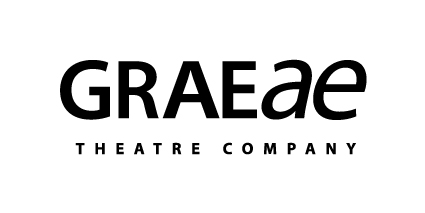 Associate Artist 1Job DescriptionJob PurposeThe Associate Artist will contribute to and kick-start Graeae’s vision for the period 2022-5, alongside the Associate Artist 2 and Artistic Director/CEO. The Associate Artist will be the creative lead on at least one artistic project, will be supporting the development of creative projects across all departments as well as advocating for the rights of Deaf and disabled people, mentoring and contributing to the training and learning programme.The Associate Artist 1 will be given an opportunity to grow in the role and will not be expected to have experience of all key responsibilities when taking up post. Line Manger: 	Artistic Director (CEO)Works alongside: 	Artistic Director, Associate Director, Creative Learning Director, Associate Artist 2Responsible for: 	Project-specific creative teamsKey ResponsibilitiesArtistic DevelopmentSupport the Artistic Director to create a future-facing artistic plan including:Assisting the CEO by delivering the artistic vision of the company according to the Business Plan Working with the CEO and SMT to ensure effective communication of Graeae’s artistic policy to staff, artists, the media and members of the public.Directing productions, as agreed with the ADSupporting Deaf and disabled writers, content creators and conceptual artists to tell stories never before told on stage.Work with the producing team to create opportunities for commissioned pieces to find an audience. Taking the lead in providing opportunities for artistic research and the development and training of artists alongside the CEO and CLD Maintaining a close working relationship with the disabled community, including both individuals and organisations.Ensure monitoring and evaluation reports are completed comprehensively and to deadlines, particularly with reference to funding agreements.Artistic AmbassadorTo represent the interests of the company nationally and to promote the unique work of the company in the area of disabled-led theatre.To act as an ambassador for Graeae and to champion and promote the vision of the company by advocating the importance of inclusion and equality in the theatre.FinanceAlongside the Finance Director (FD) and CEO, prepare project budgets to deliver the artistic programme as set out in the business planBe responsible for creating and managing budgets in collaboration with the FD, ensuring they remain within agreed spend. Assist the Executive Director (ED) in writing and updating funding applications particularly relating to artistic and new writing programmes.Training and EducationLiaise with the CLD to ensure that the company’s artistic vision within training and learning activity is in line with the company’s strategic objectives as laid out in the business planIn collaboration with the CEO, work with the Training & Learning Team on the delivery of all aspects of the Training, Learning and Exploration programme Other dutiesCarry out any other duties as and when required by the CEOAdhere to Graeae’s policies and practices particularly in respect of HR and performance management systemsAssociate Artist 1Person SpecificationEssentialExperience of working as a creative professional or semi-professional Practical experience of taking creative leadership on a project (either for the stage or other media).A confident advocate for the rights of Deaf and disabled people.Identify as Deaf, disabled or neuro-divergent under the Social Model of Disability or have an in-depth understanding and appreciation of access barriers to working in the arts, as well as how these barriers may be addressedExperience of leading a team as well as working individuallyExcellent interpersonal skills including an ability to interact effectively with a wide range of individuals and organisations and a variety of settingsExcellent communication skills, both verbal and written. (NB Graeae recognises that this can be achieved by various means, eg through a third party communicator)Excellent organisational skills and an ability to work, prioritise and be involved in decision making within a flexible working environmentExperience in problem solving both creatively and pragmaticallyExperience of sound budgetary projection, management, financial systems and financial literacy. Excellent IT skills across a range of software packagesAn understanding of the additional social and cultural barriers encountered by Deaf and disabled artists; including disablism, racism, homophobia or persecution for some other aspect of their identity.Willingness to undertake training DesirableBritish Sign Language skills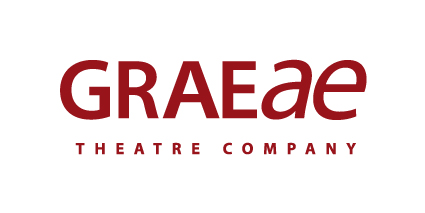 Associate ArtistSummary of main terms and conditions of serviceContractThis is a fixed term post of one year, with a commitment of 1,100 hours (equivalent to three days a week). These hours will be worked flexibly, in accordance with the production schedule and in consultation with the post holder. This means that in some weeks, more hours will be worked and in other weeks, fewer hours will be worked. SalaryThe salary offered is £26,500 Full Time Equivalent (£14.50 per hour) and is payable in 12 equal monthly instalments. HoursThis is a part-time post with a commitment of 1,100 hours, equivalent to 21 hours per week, plus one hour for lunch. Graeae's opening hours are 8.30am – 6.30pm. Each working week will be agreed in advance, with approval your line manager. Occasional evening and weekend work as well as over-night stays away from the company base in London is required. There is no overtime payable but time off in lieu (TOIL) of hours worked may be taken in negotiation with line manager.  ProbationConfirmation of employment is subject to a 3 month probationary period. NoticeThe period of notice from either party is one week during the probationary period and two months thereafter.PensionOn the condition the employee contributes 3%, Graeae makes a contribution to the company's designated stakeholder pension scheme equivalent to an additional 7% of gross salary.HolidayThe post holder is entitled to 25 days paid holiday per annum plus public holidays in the first year of service. Holiday entitlement may not be carried forward and there is no cash alternative except at termination of employment.AccessGraeae will assist you to conduct an access audit, make an Access to Work application to meet the cost of support and have put funds aside to cover any costs not covered by the scheme. We will assist with booking interpreters, access workers or other personnel as required. Applicants will be responsible for their own personal care and home support needs. We are happy to discuss with you in advance of making an application if you are unsure.Any additional access support required to make the application will be covered if agreed in advance.TrainingGraeae has a training policy and is committed to developing staff, encouraging them to expand their skills during their employment with the organisation. This post comes with a training and development package that can be tailored to the individual. Support would include:Shadowing on Graeae and theatre partner productionsMentorship from one of our partner organisations, 6 x 2hr sessionsAction Learning SetUp to 10 days additional professional development2 week placement in one of our partner organisationsThe full package of support is estimated by us to be worth c.£5,000 including travel, accommodation and expenses. Other BenefitsGraeae participates in the Cycle to Work scheme. Holiday, sick and parental leave are all over the required minimum.  